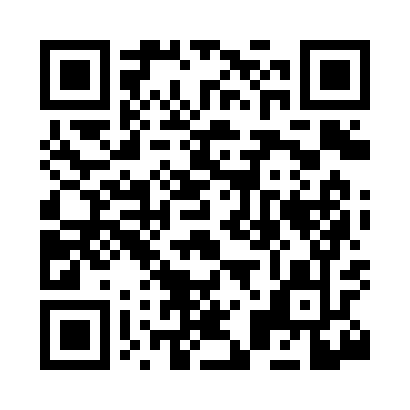 Prayer times for Almota, Washington, USAWed 1 May 2024 - Fri 31 May 2024High Latitude Method: Angle Based RulePrayer Calculation Method: Islamic Society of North AmericaAsar Calculation Method: ShafiPrayer times provided by https://www.salahtimes.comDateDayFajrSunriseDhuhrAsrMaghribIsha1Wed3:555:3412:474:458:019:402Thu3:535:3212:474:468:029:423Fri3:515:3112:474:468:039:444Sat3:485:2912:474:478:059:465Sun3:465:2812:474:478:069:486Mon3:445:2612:464:488:079:507Tue3:425:2512:464:488:089:528Wed3:405:2412:464:498:109:549Thu3:385:2212:464:498:119:5610Fri3:365:2112:464:498:129:5811Sat3:345:2012:464:508:149:5912Sun3:325:1812:464:508:1510:0113Mon3:305:1712:464:518:1610:0314Tue3:285:1612:464:518:1710:0515Wed3:265:1512:464:528:1810:0716Thu3:245:1312:464:528:2010:0917Fri3:235:1212:464:538:2110:1118Sat3:215:1112:464:538:2210:1319Sun3:195:1012:464:538:2310:1520Mon3:175:0912:464:548:2410:1721Tue3:155:0812:474:548:2610:1922Wed3:145:0712:474:558:2710:2023Thu3:125:0612:474:558:2810:2224Fri3:115:0512:474:568:2910:2425Sat3:095:0412:474:568:3010:2626Sun3:075:0412:474:568:3110:2727Mon3:065:0312:474:578:3210:2928Tue3:055:0212:474:578:3310:3129Wed3:035:0112:474:588:3410:3230Thu3:025:0112:484:588:3510:3431Fri3:015:0012:484:588:3610:36